Ո Ր Ո Շ ՈՒ Մ
12 ՆՈՅԵՄԲԵՐԻ 2018թվականի N 75-ԱՎԱՐՉԱԿԱՆ ԻՐԱՎԱԽԱԽՏՄԱՆ ԳՈՐԾԻ ՎԵՐԱԲԵՐՅԱԼ     Ես` Հայաստանի Հանրապետության Արմավիրի մարզի Փարաքար համայնքի ղեկավար Սամվել Վարդանյանս քննելով վարչական իրավախախտման վերաբերյալ արձանագրությունը և կից նյութերը`Պարզեցի, որ  անհատ ձեռնարկատեր Մխիթար Աղեկյանը (ՀՎՀՀ` 49593511, իրավաբանական հասցե` Արմավիրի մարզ, գյուղ Թաիրով, Մայրաքաղաքային փողոց 48) Արմավիրի մարզի Փարաքար համայնքի վարչական սահմաններում` գյուղ Թաիրով, Մայրաքաղաքային փողոցի 117 հասցեում  2018 թվականի ընթացքում հանրային սննդի կազմակերպում և իրացում է կատարում, որի համար չի վճարել տեղական տուրք և չունի տեղական ինքնակառավարման մարմնի թույլտվությունը: Անհատ ձեռնարկատեր Մխիթար Աղեկյանի արարքի համար պատասխանատվություն է նախատեսված Հայաստանի Հանրապետության վարչական իրավախախտումների վերաբերյալ օրենսգրքի 169.16-րդ հոդվածի 10-րդ մասով` առանց թույլտվության հանրային սննդի կազմակերպումը և իրացումը՝ առաջացնում է տուգանքի նշանակում պաշտոնատար անձի նկատմամբ՝ սահմանված նվազագույն աշխատավարձի ութսունապատիկից մինչև հարյուրապատիկի չափով, իսկ քաղաքացիների նկատմամբ՝ սահմանված նվազագույն աշխատավարձի հիսնապատիկից մինչև յոթանասունապատիկի չափով:  Ելնելով վերոգրյալից և ղեկավարվելով Հայաստանի Հանրապետության վարչական իրավախախտումների վերաբերյալ օրենսգրքի 219.1-ին հոդվածով`Ո Ր Ո Շ ՈՒ Մ    Ե Մ`Անհատ ձեռնարկատեր Մխիթար Աղեկյանի նկատմամբ նշանակել տուգանք սահմանված նվազագույն աշխատավարձի ութսունապատիկի` 80 000 ՀՀ դրամ գումարի չափով:Սույն որոշման դեմ գանգատ կարող է տրվել ՀՀ վարչական իրավախախտումների վերաբերյալ օրենսգրքի 287-րդ հոդվածով սահմանված կարգով:Տուգանքը պետք է վճարվի տուգանք նշանակելու մասին որոշումը անհատ ձեռնարկատեր Մխիթար Աղեկյանին հանձնելու օրվանից ոչ ուշ, քան տասնհինգ օրվա ընթացքում` Փարաքար համայնքի վարչական իրավախախտումների համար գանձապետական 900325191030 հաշվեհամարին: ՀԱՄԱՅՆՔԻ ՂԵԿԱՎԱՐ՝              ՍԱՄՎԵԼ ՎԱՐԴԱՆՅԱՆ2018 թ. 
գ.Փարաքար         
ՀԱՅԱՍՏԱՆԻ ՀԱՆՐԱՊԵՏՈՒԹՅԱՆ ՓԱՐԱՔԱՐ ՀԱՄԱՅՆՔԻ ՂԵԿԱՎԱՐ
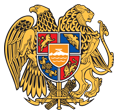 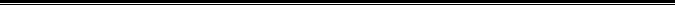 Հայաստանի Հանրապետության Արմավիրի մարզի Փարաքար համայնք
ՀՀ, Արմավիրի մարզ, գ. Փարաքար, 0231 6-00-42, 060-53-00-42 paraqar.armavir@mta.gov.am